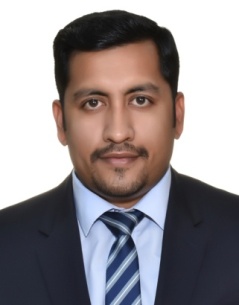 Career Objective:To acquire a highly challenging position that would optimize my knowledge ,offer opportunity for personal growth career advancement, personality development and fully utilize my abilities in an environment where I would learn and prove by worth to be an asset to the organization.Core Competencies:CRM Software Operation Corporate SalesTraining & MentoringClient ServicingProfessional Skills:Individual  focus on existing customers and  marketing new customers.Relationship building skills with customersTime Management, Planning and organizing skills Action Oriented Handling of MIS, Employee DatabaseEffective communicator with excellent analytical and interpersonal skillsEducational qualification:MBA (HR & Marketing)         Bangalore University - June 2015BBA        University of MG - December 2011Professional Experience: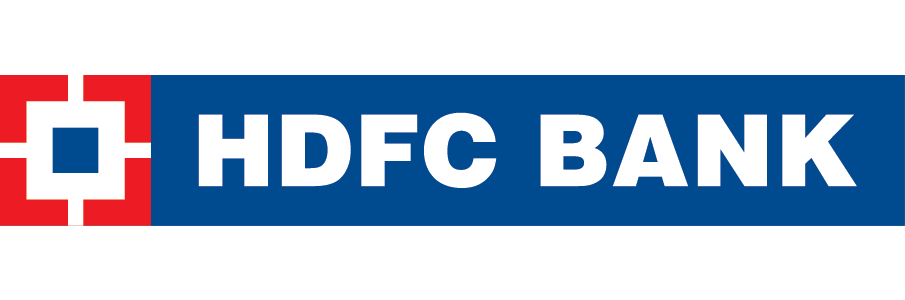 Ensure that all product applications are filled accurately, within the agreed timeframe and all the required documents are obtained to avoid re-workEnsure that all customer applications submitted are within bank policy guidelinesMake sure consistently a high level of customer service is maintained at all times.Coordination with BM's and RM's for setting and achieving their Annual TargetsFollow up and close sales leads referred by Sales executives and other segmentsAttend weekly and monthly team and area sales meetings to review performance.Conduct activity sessions at customer sites for product awareness. Generating Daily, Weekly and Monthly Disbursement ReportRecruiting, Training & Ensuring quality deliverable in market. Handles a team size of 6 BDR's, 1 DSA and 2 CONNECTORSHandles branches and RM's Implementing the Marketing Ideas according to Kochi.Training and mentoring the manpower for the marketing activities( Promoters and D&P Executives.Co-Branding Tie-upsCoordinating & Monitoring all the BTL activities in KochiB2B MarketingMIS Handling.Managing all core accounts process in the company (collection of bills,  making settlements, verifying statements, maintain records of employees, etc.)Execution of payroll progress.Assisting the Chief accountant in salary payment for Employees Maintaining records of employee’s database.Finalize the day’s balance, and prepare and print management reports.Have been awarded as the Best Employee for the month of January, March and August.Have achieved sales target for the month of January and March and been rewarded with gifts and 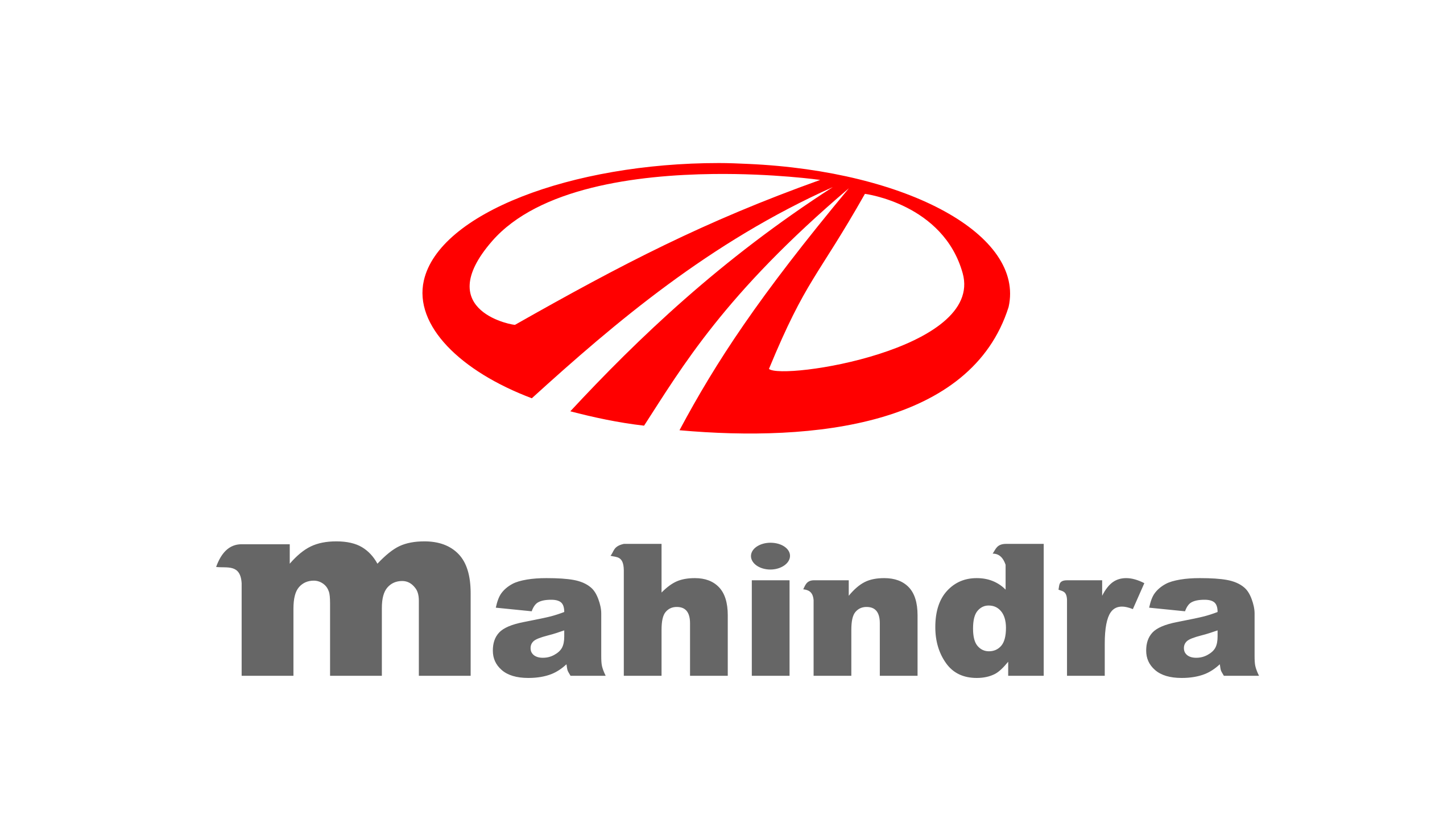 incentives.Marketing Targeted Automobile ProductsSolving the problem and queries of existing dealers and customers.
Making daily call reports and sending them to the seniorsGoing on field with seniors to study the market and customers of the companyGenerating enquiries for the company and converting them to customersHave been successful in accomplishing the monthly targetsRewarded with incentives and gifts for achieving more salesPersonal details:Date of Birth                08-12-1987Nationality                    IndianMarital status	     	MarriedLanguages Known       English, Hindi, MalayalamDate of Expiry              16/11/2018Place of Issue             TrivandrumDeclaration:   I hereby declare that the above given details are true to best of my knowledge and belief.